Джерело http://ito.vspu.net/Лекція 7. Використання Web- технологій у навчальному процесі1.          Поняття і можливості Web-технологій2.          Характеристика, принципи та особливості роботи у  Web2.0. Поняття Web3.03.          Створення аккаунтів на сайті Google4.          Створення та колективне редагування  Google-документів: робота з текстовими файлами, електронними таблицями, малюнками, формами5.          Створення власного блогу, налагодження системи навігаціїЛітература:1.                Заславская О.Ю., Сергеева М.А. Информационные технологии в управлении образовательным учреждением. Учебное пособие. –М., 2006.- 128с.2.                Захарова И.Г. Информационные технологии в образовании: Учеб. пособие для студ. высш. пед. учеб. заведений. - М.: Издательский центр “Академия”, 2003. – 192 с.3.                Кадемія М.Ю., Козяр В.М., Кобися В.М., Коваль М.С. Соціальні сервіси Веб 2.0 і Веб 3.0. у навчальній діяльності: навчальний посібник. – Вінниця: ТОВ «Планер», 2010. – 230 с.4.                Кадемія М.Ю., Шевченко Л.С., Шестопалюк О.В. Підготовка майбутніх вчителів до використання ІКТ: навчально-методичний посібник. – Вінниця, 2009. – 100 с.5.                Кадемія М.Ю., Шестопалюк О.В., Шевченко Л.С. Телекомунікаційні проекти в навчальному процесі ВНЗ / за заг. ред. Р.С. Гуревича. – Вінниця, 2008. – 235 с.6.                Карпенко С.Г., Попов В.В., Тарнавський Ю.А., Шпортюк Г.А. Інформаційні системи і технології: Навч. посіб. для студ. вищ. навч. закл. - К.: МАУП, 2004. -192 с.7.                Морзе Н.В. Методика навчання інформатики: Навч. посіб.: У 3-х ч. Ч. ІІ: Методика навчання інформаційних технологій. /За ред. М.І. Жалдака.  – К.: Навчальна книга, 2004. – 287 с.8.                Новые педагогические и информационные технологии в системе образования: Учеб. пособие для студ. пед. вузов и системы повыш. квалиф. пед. кадров /Е.С. Полат, М.Ю. Бухаркина, М.В. Моисеева, А.Е. Петров; Под ред. Е.С. Полат. – 2-е изд., стер. – М.: Издательский центр „Академия”, 2005. – 272с.1. Поняття і можливості Web-технологійНауково-технічний прогрес, інформатизація суспільства XXI століття зумовили розвиток інформаційного забезпечення всіх ланок суспільства. Стрімкий розвиток інформаційного забезпечення на основі Веб-платформи супроводжувався появою величезної кількості різноманітних Веб-сервісів, що підтримують різні потреби й активність, з особливою повагою ставляться до користувачів, розглядають їх, як авторів та співавторів мережевого контенту.Стрімкий розвиток інформаційно-комунікаційних технологій (ІКТ) сприяв активізації комунікативних аспектів навчальної діяльності студентів. Нині в мережі наявна низка технологій, за допомогою яких здійснюється спілкування між учасниками навчального процесу, обговорюються різноманітні проблеми, створюються інтелектуальні та творчі цінності, здійснюється обмін досвідом та інформацією.Швидкий розвиток Інтернет-співтовариств Веб 2.0, які виникли на противагу «старому» Веб 1.0 спонукали створення Веб 3.0.Веб 2.0 перетворює інформаційні мережі в соціальні. Зближення мережевих комунікацій із соціальними (реальними) конкретизується саме у Веб 2.0. Мережі, що фактично є соціальним оператором, діють за допомогою нових комунікативних моделей, які встановлюють контроль над усіма її суб'єктами. Особливого значення набуває нині використання мережевих соціальних сервісів у педагогічній діяльності, як програмного засобу з метою спілкування та взаємодії людей за допомогою набору стандартних послуг:•              засоби для збереження закладок Делішес;•              мережний щоденник (Веб-блог);•              Вікі-Вікі;•              соціальні геосервіси;•              соціальні сервіси для спільної роботи з документами різних форматів;•              карти знань;•              соціальні пошукові системи.Аналіз літератури свідчить, що мережеве спілкування впливає на створення та розвиток співтовариства обміну знаннями між студентами та надає можливість:1.  Створення, редагування і коментування повідомлень, оскільки спільнота - це безліч людей, що спілкуються між собою, то створення, редагування і коментування повідомлень є ключовими властивостями спільноти. Сайт може містити чудову інформацію, яка буде одностороннім повідомленням. Таке одностороннє повідомлення не буде слугувати підставою для формування спільноти.2.   Стійкі посилання. Будь-яке співтовариство має потребу в стійкому архіві, де б зберігалися повідомлення, якими обмінюються учасники спільноти протягом усієї історії. Довіра виростає із загальної історії. Як ми зазначали, стійкі посилання підтримуються тільки для сторінок сайтів, блогів і WikiWiki.3.   Зв'язок між повідомленнями. З метою підтримки зв'язків необхідні спеціальні зусилля, як це відбувається з сайтами або блогами, або спеціальні агенти, що підтримують зв'язки між повідомленнями, як це відбувається в WikiWiki.4.          Персоніфікація. В будь-яких формах спілкування важливо не тільки те, що говориться, а й хто це говорить. Люди прагнуть, як можна більше дізнатися один про одного. Серед тих форм мережевого спілкування, які ми розглянули, проблема подання додаткової інформації про автора та його інтересів найкраще вирішується в процесі використання сайтів, розрахованих на багато світів і блогів.5.          Простота використання. Мова йде не тільки про необхідні навички роботи з програмним забезпеченням, а й про прості та зрозумілі метафори. WikiWiki постійно висувають інтелектуальні проблеми перед учасниками спільноти, які далеко не всі користувачі прагнуть вирішувати.6.          Захищеність кордонів спільноти. Чим легше потрапити до спільноти, тим легше нанести їй шкоду. В цьому сенсі приклади поштових списків розсилки, чатів і форумів досить показові. Можливо, що зовнішня непривабливість Вікі забезпечує їй додатковий захист. Інший можливий захисний чинник - стійка адреса створюваних сторінок.7.       Додаткові медійні можливості. Додаткові можливості, пов'язані з використанням різних цифрових об'єктів, можуть розширити простір, в якому відбувається спілкування. У багатокористувацькому мікросвіті спілкування відбувається в середовищі, насиченому об'єктами, які створюють самі учасники. Ці об'єкти виконують важливу роль і полегшують обмін повідомленнями. Написання спільних текстів є не простим завданням та ускладнювати його додатковими об'єктами і ефектами, що вимагають уваги, не варто. Класичний варіант WikiWiki досить обмежений за своїми можливостями в підтримці графіки та мультимедійності. Система WikiWiki орієнтована на текст і на його утримання. Пріоритет змісту над формою всередині WikiWiki виражений дуже сильно. Автор повідомлення не має в своєму розпорядженні будь-які засоби з прикрашання свого тексту. Все, що йому дозволено, це створення ключових слів і посилань усередині бази даних, і додавання до сторінок записів посилань на зовнішні для бази даних WikiWiki мережеві ресурси. Необхідно відзначити і деякі труднощі, що виникають в процесі використання соціальних сервісів:•     необхідність наявності сучасних комп'ютерів і високошвидкісного каналу зв'язку, а також спеціальної підготовки студентів і викладачів;•     нерозуміння значення колективної творчості в процесі роботи;•     невміння критично переосмислювати зібраний матеріал;•     відсутність навичок мережевого спілкування;•     невміння працювати в команді;•     невміння використовувати чужі напрацювання і створювання матеріалу, який був би корисним іншим членам спільноти;•     проблема довіри до інформації;•     труднощі вираження емоцій за допомогою текстового каналу комунікації;•     проблеми, пов'язані з приватними даними, інтелектуальною власністю, авторським правом і т. ін.2. Принципи та особливості роботи у  Web2.0. Поняття Web3.0Виникнення технології Веб 2.0 та мобільність інформаціїНині Інтернет (World Wide Web) є безпрецендентним за своїми розмірами, багатоплановістю, динамічністю, доступністю, розподіленістю та темпами зростання обсягів контенту інформаційним ресурсом. Кількість користувачівІнтернету є надзвичайно великою (близько мільярда) і продовжує невпинно зростати.Впродовж останніх років у розвитку Інтернету можна виділити ряд тенденцій, які стали визначальними. Їх підґрунтям є нові технології та підходи до розробки, підтримки, використання Веб-ресурсів, обміну інформацією між ними тощо. Ці підходи і технології одержали спільну назву "Веб 2.0" і позиціонуються багатьма дослідниками Вебу як новий якісний крок у розвитку Інтернету.Поняття "Веб 2.0" з'явилося у 2005 році і одержало велику популярність (близько 874 мільйонів посилань у Google станом на липень 2006 року). Проте, досі триває дискусія про те, що саме воно означає, і чи є насправді важливим.Web 2.0 (Веб 2.0) — поняття, яким користуються для позначення ряду технологій та послуг інтернету, точніше його частини— всесвітньої павутини, відомої також як Веб (англ. WWWeb). Окрім цього цим поняттям описують зміну сприйняття інтернету користувачами. Термін було запроваджено у 2004 видавництвом О'Рейлі (англ. O'Reilly Media) та комерційним організатором серії конференцій під назвою «Web 2.0», — МедіаЛайв (англ. MediaLive,сьогодні англ. CMP Technology).Сервіси Веб 2.0 відкривають перед викладачами наступні можливості: використання відкритих, безкоштовних і вільних електронних ресурсів - навчальних комп'ютерних програм, електронних підручників, мовних ігор, зображень і звукових файлів, які можуть бути використані з навчальною метою; самостійне створення мережного контенту - текстів, малюнків, фотографій, аудіо- та відеофрагментів; участь у нових формах навчально-пізнавальної діяльності, пов'язані як з пошуком у мережі іншомовної інформації, так і зі створенням та редагуванням власних текстів, фотографій, аудіозаписів, відеофрагментів тощо; участь у професійних наукових спільнотах, що розширює не тільки розумові здібності, а й поле спільної діяльності й співробітництва з іншими людьми.Для навчального процесу технологія Веб 2.0 створила глибокий прорив і реалізувала суб'єкт-суб'єктні відносини між викладачами і студентами в мережі Інтернет, а також обмін досвідом між педагогами, зворотний зв'язок із студентами тощо.Веб 2.0 характеризується мобільністю інформації. Це означає можливість публікування одного елементу контенту на різних Веб-ресурсах. Така можливість є вигідною як для сайту, що надає інформацію (тиражування свого контенту на необмеженій кількості Веб-ресурсів, яке призводить до зростання трафіку цього сайту і є простою у застосуванні та ефективною формою реклами), так і для сайту, що одержує та публікує її (одержання останніх новин та іншого актуального контенту, можливість комбінування різних джерел інформації, що підвищує популярність сайту).Іншим проявом мобільності інформації є підкастинг (podcasting) - поширення аудіо- та відеофайлів через Інтернет. Основною відмінністю підкастингу від трансляції є те, що користувач сам обирає об'єкт (конкретний файл), час та місце його прослуховування або перегляду (передбачено застосування портативних пристроїв).Мобільність інформації є однією з основ демократії. Засобами мобільності інформації є:• застосування технології синдикації Веб-контенту (канали новин);Канали новин (feeds) набули широкого поширення у Вебі, виконуючи роль "живих" зв'язків між Веб-ресурсами, які не прив'язуються до конкретної Веб-сторінки або іншого елементу Веб-контенту, а дозволяють користувачу одержувати лише новий контент певного сайту чи його частини. Велика кількість Веб-ресурсів пропонує користувачам широкий вибір таких каналів (наприклад, на форумах існують виділені канали новин для кожного розділу, теми обговорення тощо). Часто за допомогою каналу новин передається не вся стаття, а лише її резюме з посиланням на повну версію та необхідними метаданими.Користувачі можуть збирати довільну кількість каналів новин в одному місці за допомогою спеціалізованих додатків (feed-агрегаторів). Прикладом оn-line feed- агрегаторів є "стартові сторінки" - Веб-ресурси, які виконують рольстартової точки сеансу навігації користувача у Вебі. Окрім функції відображення останніх новин з обраних користувачем Веб-ресурсів, багато з них інтегрують лінії функції: редагування тексту (інтеграція з on-line редакторами writely.com, zohowriter.com тощо), робота з поштовою скринькою (інтеграція з поштовим сервісом gmail.com) тощо. Нині найбільш популярними "стартовими сторінками" є: nеtvibes.com, pageflakes.com, linkedfeed.com, protopage.com, start.com.Ведення персональних або спільних Веб-журналів (блогів)Стрімке зростання кількості блогів, кількості дописів у них та інформаційних зв'язків між блогами - одна з визначальних рис Вебу 2.0.Блог (Веб log, blog) - це Веб-сайт журнального типу, який дозволяє обмеженому колу користувачів (найчастіше це одна особа) розміщувати там свої дописи і надає читачам можливість коментувати кожен допис. Блоги ефективно задовільняють потребу людини до самовираження, публічного висловлення власної точки зору, спілкування з людьми, які мають подібні інтереси. Згідно з slashdot.org блоги є "...новою, персональною і дружньою за визначенням еволюцією електронної спільноти. Вони є також найсвіжішим прикладом використання Мережі людьми для створення своїх власних, радикально інших нових засобів масової інформації".Блоги прийшли на зміну персональним Веб-сторінкам, від яких вони якісно відрізняються:- хронологічною організацією;- простотою додавання та коментування нового контенту;- можливістю "підписатись" на блог (автоматично одержувати нові дописи lory) за допомогою технології RSS, Atom тощо;- наявністю пермалінків ("жорстких" посилань на кожний конкретний допис).Блог дозволяє користувачу зосередитись на створенні нового контенту, не заглиблюючись в технічні проблеми його публікації.Стрімке поширення блогів почалося у 1999 році, чому сприяло створення таких інтегрованих середовищ як LiveJournal (www.livejournal.com), Blogger (www.blogger.com) тощо, де користувач має можливість безкоштовно створювати свій блог, виконавши просту послідовність дій. Нині у Вебі є десятки мільйонів блогів та їх кількість постійно зростає.Технологія RSS та пермалінки створили передумови для виникнення явища, яке одержало назву "блогосфера". Блогосфера (Blogosphere, Blogspace) - це і глобальна сукупність блогів, яка характеризується величезною кількістю зв'язків між своїми елементами і може розглядатися як соціальна мережа (social network). Блогосфері притаманне регулярне додавання нового унікального авторського контенту (написаного переважно у неформальній манері) та ведення дискусій, які охоплюють різні за розміром та тематикою частини блогосфери.Розвитку блогосфери сприяє також механізм "трекбеків" (trackback), "зворотніх" посилань, які демонструють читачу блогу, які Веб-ресурси посилаються на даний допис.Типи блогів та їхнє використанняНині поширення набуває новий тип блогів - влоги (відео блоги), засновані на технології підкастинг, де роль дописів відіграють відеофайли.• розміщення коментарів у ВебіВелика кількість Веб-ресурсів надає користувачам можливість коментувати елементи свого контенту. Найбільшого поширення коментування набуло у блогосфері та Інтернет-магазинах.• розміщення посилань у ВебіНині розміщення посилань у Вебі користувачами є однією з найважливіших причин стрімкої розбудови структури Вебу.Розміщення посилань є простим як і розміщення контенту. Користувачі можуть розміщувати посилання на форумах, у блогах, коментарях тощо.• опис Веб-контенту за допомогою тегів;Набуває все більшого поширення нова форма коментування (опису) Веб-контенту - теги.Тег (tag) - це слово, яке вільно обирається користувачем для опису Веб-ресурсу, зображення тощо. Кожен такий об'єкт може бути описаний довільною кількістю тегів, які виконують функцію метаданих.Механізм присвоєння тегів дозволяє користувачам здійснювати спільну категоризацію Веб-контенту.Вперше механізм присвоєння тегів був реалізований на Веб-сервісах del.icio.us та www.flickr.com.Характеристика Веб 2.0Веб 2.0 може розглядатися як платформа для розробників програмного забезпечення (використання АРІ Веб-додатків для створення нових програмних продуктів тощо).Веб 2.0 - це також і платформа для користувача, яка дозволяє йому здійснювати різноманітну діяльність on-line, використовуючи лише браузер: працювати з текстом, електронними таблицями, e-mail, зображеннями, звуком та відео; зберігати файли; працювати спільно з іншими користувачами; одержувати новини тощо.Веб 2.0 - це "Веб для людей". Причина успіху концепції Вебу 2.0 у Простоті. Саме простота та зручність використання Веб-ресурсів забезпечили флагманом Вебу 2.0 великі активні аудиторії користувачів, які, в свою чергу, вдосконалюють ці ресурси. Глобальна Веб-спільнота застосовує колективний Інтелект у Вікіпедії, блогосфері, колекціях "закладок" тощо.Проте, участь великих мас людей та абсолютна свобода слова породжує слабке місце Вебу 2.0 - "культ аматора" ("анти-елітність"), яке проявляється насамперед у Вікіпедії та блогосфері. Прикладами цього є:- висловлення думки людьми, недостатньо компетентними в тому, про що вони пишуть -джерело неточної, неповної та поверхової інформації;- домінування точки зору конкретного дописувача над фактами;- присутність ідеологічного екстремізму;- недбалість дописувачів (результат відсутності необхідності "відшліфовувати" текст).У зв'язку з цим, блогосферу та Вікіпедію не завжди можна розглядати як достовірне повноцінне джерело даних, хоча корисність їх для початкового ознайомлення з темою та пошуку інших матеріалів з теми безсумнівна. Занепокоєння викликає також те, що через задовільну (достатню) якість та безкоштовність такі дописи можуть з часом витіснити високоякісні платні професійні статті, що негативно відобразиться на якості контенту усього Вебу (прикладом такого витіснення є протистояння Вікіпедії та платної on-line енциклопедії Britannica, яке розгортається не на користь останньої).Неоднозначним місцем концепції Вебу 2.0 є також застосування колективного інтелекту (наприклад, у спільному редагуванні тексту), іншою стороною якого є нав'язування точки зору більшості конкретному користувачу. Очевидно, що Веб 2.0 все більше набуває ознак реальної глобальної спільноти.Нині розвивається концепція Веб 3.0, що розробляється в рамках проекту WIP Євросоюзу і покликана привести у відповідність архітектуру всесвітньої мережі та постійно зростаючої потреби до створення користувачами мереж довільної архітектури. На думку групи вчених-розробників, об'єднаних у рамках проекту WIP Євросоюзу, на зміну мережам з контентом, що генерується користувачами (Веб 2.0) прийдуть мережі з фізичною архітектурою, що задається самими користувачами, - Веб 3.0. Концепція Веб 3.0 припускає створення надійного, гнучкого, оптимізованого і при цьому «дружнього» за відношенням до користувачів набору технологій і стандартів, котрі дозволили б користувачам, де б вони не знаходили, ідентифікувати будь-який пристрій, що знаходиться поблизу нього, і створити мережу з ним. Причому це стане можливим навіть у відсутності у нього технічних знань.Web 3.0 (визначення Джейсона Калаканіса) - високоякісний контент і сервіси, які створюються талановитими професіоналами на технологічній платформі Web 2.0. Дане формулювання є характеристикою нового мережевого культурного феномену, на відміну від інших дефініцій, які за аналогією з терміном Web 2.0 базують його на деяких мережевих технологіях.3.     Створення аккаунтів на сайті GoogleGoogle Docs та їх використанняGoogle Docs (укр. Документи Ґугл) — розроблений Google безкоштовний мережевий офісний пакет, що включає текстовий, табличний редактор і службу для створення презентацій. Утворений у результаті злиття Writely і Google Spreadsheets.Це веб-орієнтована програма, що працює в межах веб-браузера без установлення на комп'ютер користувача. Документи і таблиці, що створюються користувачем, зберігаються на сервері Google, або можуть бути збережені у файл. Це одна з ключових переваг програми, оскільки доступ до введених даних може здійснюватися з будь-якого комп'ютера, під'єднаного до Інтернету. Доступ до особистих документів захищений паролем.Google Docs & Spreadsheets заснований на двох різних продуктах, Writely і Google Spreadsheets. Writely був окремим текстовим процесором для Інтернету. Він був створений компанією Upstartle, і включав такі функції, як спільне редагування і контроль доступу. Меню, гарячі клавіші і діалогові вікна повторювали ті, що користувачі могли бачити в текстових процесорах, встановлених у них на комп'ютері, таких як Microsoft Word або OpenOffice.org Writer.На початку 2006 року Google придбала Upstartle. На той момент в Upstartle працювало четверо співробітників. Writely закрив реєстрації на своєму сервісі на час перенесення на сервери Google. У серпні 2006 року Writely почав розсилати запрошення тим, хто залишив запит на одержання інформації про початок роботи до кінця літа. 23 серпня 2006 року Writely розіслав запрошення всім, хто залишав запит, і став доступним для всіх. Клієнти Writely могли запросити інших, додаючи їх до співавторів свого документа на Writely. Writely продовжував працювати з своєю системою користувачів до 19 вересня 2006, поки не був включений в систему Google Accounts.Writely спочатку працював на технології Microsoft ASP.NET, яка використовує Microsoft Windows. З липня 2006 сервери Writely працюють на операційних системах, заснованих на Linux.Одночасно з цим Google розробляла Google Spreadsheets. Google повідомила про Spreadsheets б червня 2006, і зробила його доступним тільки для обмеженої кількості користувачів, що зареєструються першими. Тестова версія для обмеженої кількості користувачів була завершена і замінена бета-версією, доступною для всіх власників облікових записів Google Account.Щоб розпочати роботу з документами Google слід спочатку створити аккаунт на сайті. Аккаунт — це обліковий запис користувача. Обліковий запис - запис, що містить відомості, які користувач повідомляє про себе деякій комп'ютерній системі.Як синоніми в ужитку можуть використовуватися сленгові терміни акаунт і екаунт, від англ. account - обліковий запис, особовий рахунок, (рідко) бюджет.Також іноді помилково використовується термін логін.Щоб створити акаунт для роботи з документами Google потрібно зайти на сайт ввівши адресу www.google.com.ua.У верхній частині екрану відображається перелік доступних сервісів Google. Частина із них приховані у групі Ще.Після вибору сервісу Документи Google в правій частині екрану відкривається вікно ідентифікації користувача. Для входу в систему слід ввести адресу електронної пошти Gmail та пароль. Якщо акаунт ще не створено, виберіть команду Начать работу.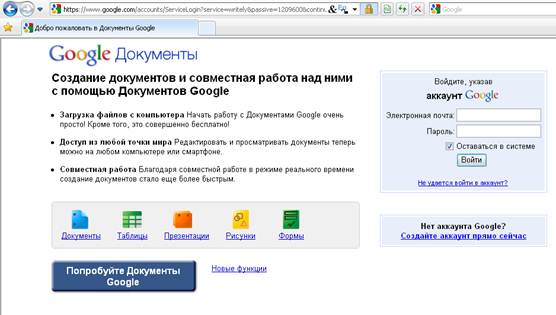 Рис.1. Діалогове вікно для ідентифікації користувача або створення нового аккаунтаОбліковий запис, як правило, містить відомості, необхідні для ідентифікації користувача при підключенні до системи, інформацію для авторизації і обліку. Це ім'я користувача і пароль (чи інший аналогічний засіб аутентифікації - наприклад, біометричні характеристики). Пароль або його аналог, як правило, зберігається в зашифрованому або хешованому вигляді (з метою його безпеки).Для підвищення надійності можуть бути, разом з паролем, передбачені альтернативні засоби аутентифікації - наприклад, спеціальне секретне питання (чи декілька питань) такого змісту, що відповідь може бути відома тільки користувачу. Такі питання і відповіді також зберігаються в обліковому записі.Обліковий запис може містити також додаткові анкетні дані про користувача - ім'я, прізвище, по батькові, псевдонім (ник), стать, національність, расову приналежність, віросповідання, групу крові, резус-фактор, вік, дату народження, адресу електронної пошти, домашню адресу, робочу адресу, номер домашнього телефону, номер робочого телефону, номер стільникового телефону, номер ICQ, ідентифікатор Skype, ник в IRC, інші контактні дані систем обміну миттєвими повідомленнями, адресу домашньої сторінки або блогу, відомості про хобі, про круг інтересів, про сім'ю, про перенесені хвороби, про політичні переваги, про партійну приналежність, про культурні переваги, про уміння спілкуватися іноземними мовами, про принесених обітниць, і т.ін. Конкретні категорії даних, які можуть бути внесені до такої анкети, визначаються творцями і адміністраторами системи.Обліковий запис може також містити одну або декілька фотографій або аватар користувача.Обліковий запис користувача також може враховувати різні статистичні характеристики поведінки користувача в системі: час останнього входу в систему, тривалість останнього перебування в системі, адресу використаного при підключенні комп'ютера, інтенсивність використання системи, сумарну чи питому кількість певних операцій, виконаних в системі, і т.ін.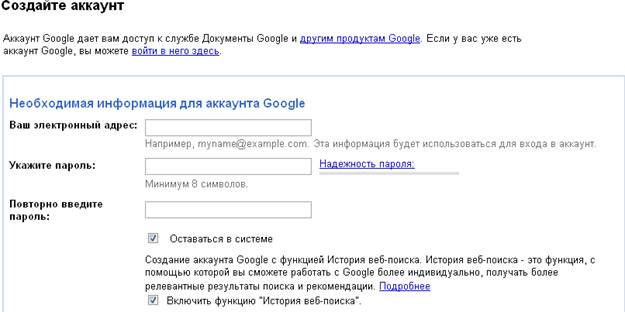 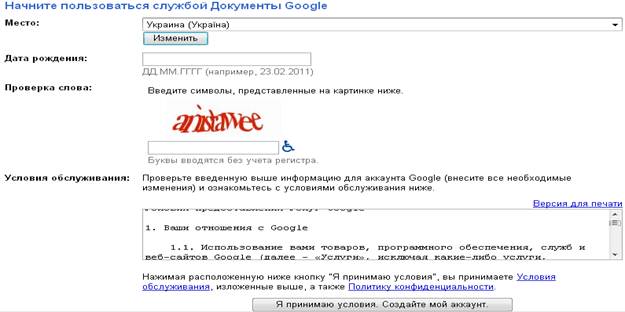 Рис.2. Реєстраційна форма для створення облікового запису в системі GoogleУсі ці дані вводяться користувачем у процесі реєстрації у спеціальну реєстраційну форму. Структура форми на кожному із сайтів різна. її розробляє адміністратор сайту. У будь-якому випадку форма обов'язково містить поля для введення логіна чи імені облікового запису, пароля для входу в систему, підтвердження цього пароля, імені користувача (за паспортом), місця проживання, дати народження, адреси електронної пошти. Для підтвердження створення облікового запису та захисту від програм-роботів наводять поле для введення інформації з картинки, зображеної на екрані, вибору зображень живої чи неживої природи, тощо.Після введення усіх даних у реєстраційну форму натиснути кнопку Я погоджуюсь! Створіть мій аккаунт.З'явиться вітання із створенням облікового запису з черговою рекламою про можливості сервісу.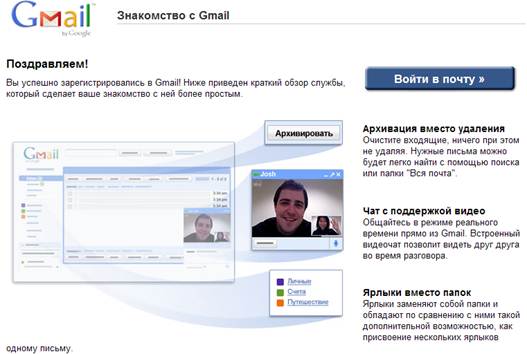 Рис. 3. Вікно вітанняНатиснути на кнопку Перейти до облікового запису, щоб перейти до власної поштової скриньки, в які вже є три перших листи, в яких колектив розробників повідомляє вас про те, як настроїти доступ до системи за допомогою мобільного телефону, як простіше працювати із сервісом і яким чином виконати імпорт контактів, старих листів з найбільш відомих поштових сервісів, при цьому перенесення може бути не єдиноразове, а продовжуватись протягом 30днів з моменту переходу на сервіс Gmail.com. Тобто програма, фактично самостійно, буде забирати усю нову кореспонденцію з ваших старих поштових скриньок.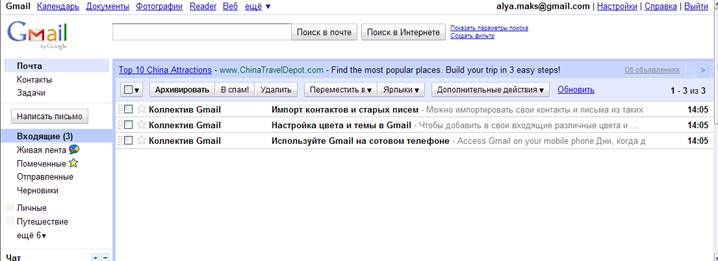 Рис. 4. Перелік одержаних листів у скриньці GmailСистема Google надає можливість користувачу працювати з документами, таблицями, презентаціями, формами, створювати папки.4. Створення та колективне редагування  Google-документів: робота з текстовими файлами, електронними таблицями, малюнками, формамиРобота з Документами GoogleСлужба «Документи Google» покращує якість роботи, оскільки робить можливими одночасну співпрацю й обговорення - декілька співробітників у різних місцях, які можуть переглядати, обговорювати та редагувати один і той самий документ будь-де та будь-коли. Це також дозволяє уникнути дублювання роботи, плутанини під час перегляду документа та проблем із контролюванням його версії, оскільки одночасно усувається також проблема з надмірним обсягом дискового простору та квотою поштової скриньки зі стандартною процедурою обміну повідомленнями електронної пошти. Окрім того, ця служба дозволяє проводити безпечний обмін інформацією. Кожен документ Google вимагає введення реєстраційної інформації, тому можна не хвилюватися з приводу того, що інформацію переглядатимуть незареєстровані користувачі.Документи Google дозволяють легко створювати, спільно використовувати і змінювати документи в Інтернеті. Для роботи з Документами Google використовується редактор Writely - текстовий процесор, що дозволяє редагувати текстові документи OpenDocument, Microsoft Word, а також електронні таблиці. Створений він за допомогою технології AJAX.Під час роботи з Writely доступна велика кількість засобів форматування: зміна розміру і стилю шрифту, вибір кольору та оздоблення, створення списків і таблиць, вставка картинок, посилань і спеціальних знаків. Можна створювати закладки, коментарі.Зберігаються документи автоматично, при внесенні змін, але кожна правка записується, можна використовувати функцію скасування і повернення змін так само, як і у звичайному текстовому редакторі. Існує можливість завантажувати на сервер і скачувати з нього файли у різних форматах.Підтримується простий текст, HTML, Microsoft Word, RTF, OpenDocument, PDF і кілька графічних форматів. Можна одержати підбірку текстів у вигляді файлів HTML в архіві ZIP. Заявлена (але поки не реалізована) підтримка Word Perfect.За допомогою Документів Google можна:• додавати документи Microsoft Word, OpenOffice, RTF, HTML або звичайні текстові файли, створювати документи з нуля, а також завантажувати власні інтернет-документи;• змінювати документи в Інтернеті одночасно з будь-якими вибраними користувачами і запрошувати інших людей переглядати ці документи;• відстежувати, хто і коли вніс зміни до документу, і повертатися до будь-якої з попередніх версій;• публікувати документи в Інтернеті як веб-сторінки для усіх користувачів або публікувати їх у своєму блозі;• відправляти документи електронною поштою як додатки.Є декілька способів розпочати роботу з Документами Google. Можна створити новий інтернет-документ, завантажити існуючий документ або скористатися шаблоном з галереї шаблонів.У Документи Google можна у будь-який момент додати вже існуючі документи. Можна завантажувати файли наступних типів: .html, .txt, .odt, .rtf і Miscrosoft Word. На розмір файлів накладаються наступні обмеження: максимальний розмір документу - 500 КБ, максимальний розмір кожного зі вбудованих зображень - 2 МБ.Щоб швидко створити документ, слід використовувати шаблони з галереї шаблонів. Кожен з шаблонів містить стандартний текст, який можна замінити своїм власним, а також заздалегідь задане форматування, яке можна використовувати повторно.Відкрити галерею шаблонів можна також з документу, вибравши в меню Файл пункт Создать - Из шаблона...За допомогою панелі інструментів і вікна стилів документу можна змінити шрифт, розмір тексту, інтервали в документі.В документи можна додавати зображення таким чином:1. Меню Вставить/Изображение /С этого компьютера або С Интернета.Щоб задати розмір зображення і вибрати місце в документі, куди його необхідно помістити, виберіть команду Дополнительные параметры изображения.Коментарі дозволяють легко додавати примітки до звичайного тексту документів. Вони видимі для читачів і співавторів. Ця можливість може виявитися неоцінимою в процесі обговорення із співавторами окремих частин документу, а також для додавання приміток про зміни, які ви внесли або збираєтеся внести. Під час публікації документу як веб-сторінки, відправки його в блог або друку коментарі не відображуються.Щоб додати в документ коментар, виконайте вказані нижче дії.1. Встановіть курсор в те місце документа, куди необхідно вставити коментар.2. Відкрийте меню Вставить/Комментарий, або натисніть комбінацію клавіш Ctrl + М.3. Введіть коментар в поле введення коментаря. У кожен коментар автоматично додається ім'я користувача і дата.У документи можна додавати гіпертекстові посилання, зв'язуючи таким чином їх з іншими документами різних типів.Створивши свій документ Google, ви можете відкрити до нього спільний доступ для друзів, членів сім'ї і колег. Це можна зробити із списку документів або безпосередньо з документу.Робота з таблицями GoogleGoogle Spreadsheets - дозволяє заносити дані в рядки і стовпчики електронної таблиці, а також проводити нескладні обчислення. Програма допускає перетворення даних у формат Microsoft Excel, в загальнодоступні OpenDocument і CSV.Передбачена можливість доступу інших користувачів до створеної таблиці, як з правом редагування, так і без (щонайбільше десяти користувачам одночасно).Це програмне забезпечення має гірші можливості, порівняно з повноцінними електронними таблицями, такими, як Microsoft Excel або OpenOffice.org Calc, але цілком достатні для простих дій з даними.Таблиці Google дозволяють легко створювати, спільно використовувати і змінювати таблиці в Інтернеті. За допомогою таблиць Google можна:• імпортувати і експортувати файли типів .xls, сsv, .txt і .ods; також можна експортувати дані в PDF - або HTML -файл;• форматувати комірки і змінювати формули, обчислюючи їх результати і відображаючи дані в потрібному вигляді;• спілкуватися в режимі реального часу з іншими користувачами, що змінюють цю ж таблицю;• вставляти таблицю або її частину у свій блог або на веб-сайт.Є кілька способів почати роботу з таблицями Google. Можна створити нову інтернет-таблицю, завантажити існуючу таблицю або скористатися шаблоном з галереї шаблонів.У таблиці Google можна у будь-який момент додати вже наявні файли:Якщо потрібно швидко створити таблицю, виберіть один з шаблонів у галереї шаблонів. Кожен з шаблонів містить стандартний текст, який можна замінити своїм власним, а також форматування, яке можна використовувати повторно.Створивши свою таблицю Google, ви можете відкрити до неї спільний доступ для друзів, членів сім'ї і колег.Якщо кілька користувачів одночасно змінюють або переглядають одну таблицю, під меню Общий доступ відображаються імена людей, що відкрили її. Щоб обговорити зміни, які вносяться, з читачем або співавтором, натисніть на стрілку праворуч від його імені.Завершивши процес створення і зміни таблиці, можна опублікувати її на веб-сторінці. Для цього просто відкрийте меню Общий доступ в правій верхній частині сторінки і виберіть пункт Опубликовать как веб-страницу. Потім натисніть кнопку Начать публикацию.Навіть після публікації ваша таблиця не з'явиться в пошукових індексах. До опублікованої таблиці можна відкрити спільний доступ для користувачів зі всього світу, вбудувавши її в блог або веб-сайт. Крім того, можна вставити таблицю в сайти Google. Просто виберіть на своєму сайті Редактировать страницу - Вставить -Таблица. При приєднанні таблиці необхідно вказати її URL.Створення форми із списку документів1. Відкрийте меню Создать і виберіть пункт Форма.2. У шаблоні форми, що відкрився, додайте свої питання і встановіть їх параметри.3. Додавши усі питання, натисніть кнопку Отправить эту форму электронной почтой.4. Вкажіть адреси електронної пошти користувачів, яким ви хочете відправити цю форму.5. Натисніть кнопку Отправить.Створення форми з таблиці1. Відкрийте меню Форма і виберіть пункт Создать форму.2. У шаблоні форми, що відкрився, додайте свої питання і встановіть їх параметри.3. Додавши усі питання, натисніть кнопку Отправить эту форму электронной почтой.4. Вкажіть адреси електронної пошти користувачів, яким ви хочете відправити цю форму.5. Натисніть кнопку Отправить.Робота за презентаціями GoogleGoogle Presentations - дає можливість створювати електронні презентації. Реалізована можливість імпорту та експорту файлів Microsoft PowerPoint (*.ppt). В основу Google Presentations лягли розробки компанії Tonic System, придбаної компанією Google в 2007 році.Презентації Google дозволяють легко створювати, спільно використовувати і змінювати презентації в Інтернеті. За допомогою презентацій Google можна:• імпортувати презентації з файлів .ppt і .pps та експортувати їх в Інтернет;• вставляти зображення і відео, форматувати слайди на власний розсуд;• дозволяти одночасний перегляд презентацій в Інтернеті в режимі реального часу з віддалених місць;• публікувати і вбудовувати презентації у веб-сайти, які зможуть переглядати користувачі у всьому світі.Якщо ви хочете швидко створити презентацію, відвідайте галерею шаблонів, проглянете її і скористайтеся будь-яким із запропонованих шаблонів. Кожен з шаблонів містить стандартний текст, який можна замінити своїм власним, а також заздалегідь задані стилі форматування, які можна використовувати повторно.Відкрити галерею шаблонів також можна з презентації, вибравши в меню Файл пункт Создать > Из шаблона...У презентації Google можна у будь-який момент додати вже наявні презентації. Для цього потрібно:1. Натисніть кнопку Загрузить у верхній частині бічної панелі на сторінці списку документів.2. Натисніть кнопку Обзор.3. Виберіть презентацію, яку треба відкрити.4. Натисніть кнопку Открыть.5. Натисніть кнопку Загрузить файл. Доданий файл з'явиться в списку документів.Можна додавати файли типів .ppt і .pps. На розмір файлів накладаються наступні обмеження: розміри файлів у форматі .ppt або .pps не повинні перевищувати 10 МБ, розміри файлів, що завантажуються з Інтернету, не повинні перевищувати 2 МБ, розміри файлів, що відправляються електронною поштою, не повинні перевищувати 500 КБ.Для створення презентації можна вибрати одну з доступних тем презентацій Google або встановити власне фонове зображення і колір. Виберіть в меню Изменить пункт Изменить тему. Виберіть потрібну тему, і вона буде автоматично застосована до презентації.Для вибору власного фонового зображення у редакторові презентації виберіть слайд, який ви хотіли б змінити, і натисніть в меню Изменить на пункт Изменить фон. У вікні, що відкрилося, натисніть на посилання Вставить изображение.Для одержання оптимальних результатів використовуйте зображення із співвідношенням сторін 4:3 і роздільною здатністю 800 х 600.З метою поліпшення презентацію, вставляйте до неї зображення. Для цього просто відкрийте веб-сторінку в новому вікні браузера і перетягніть потрібне зображення прямо у свою презентацію.Зображення, розміщені в Інтернеті, можуть бути захищені законом про авторське право. Перш ніж використовувати зображення в презентації, переконайтеся в тому, що маєте всі необхідні для цього права. Зверніть увагу на те, що багато сайтів пропонують зображення за ліцензією Creative Commons, якою ви, ймовірно, зможете скористатися.Деякі зображення не можна перетягнути у вікні браузера, проте можна вставляти зображення, що зберігаються на локальному комп'ютері. Для цього потрібно натиснути кнопку Вставить изображение на панелі інструментів презентації.Щоб додати в презентацію відео, відкрийте меню Вставить над панеллю інструментів, виберіть пункт Видео і знайдіть відеофайл. Встановіть прапорець навпроти зменшеного зображення відео, яке ви хотіли б додати, і натисніть кнопку Выбрать видео.Вибране відео з'явиться в презентації. Щоб перемістити та налаштувати його відповідно до параметрів презентації, просто натисніть на відео і перетягніть його в потрібне місце. За допомогою кнопки в правому нижньому кутку відео його також можна згорнути або розгорнути до розміру слайда.Щоб зміни у відео проявилися в пошуковому індексі YouTube, може знадобитися до восьми годин. Тому, якщо ви нещодавно завантажили, змінили або видалили відео, почекайте, поки ці зміни не відобразяться в YouTubi.Щоб переглянути готову презентацію, натисніть Начать презентацию у верхній частині екрану. З'явиться нове вікно, в якому ваша презентація буде показана слайд за слайдом.Для переходу до наступного слайду використовуйте клавіші із стрілками на клавіатурі або значок із стрілкою на сірій панелі в нижній частині презентації.Створивши свою презентацію Google, ви можете відкрити до неї спільний доступ для друзів, членів сім'ї і колег. Це можна зробити із списку документів або безпосередньо з презентації.Крім того, в діалоговому вікні надання доступу іншим користувачам можна вибирати користувачів для надання їм доступу до презентації, видаляти співавторів, а також змінювати права редагування. Загальне число читачів і співавторів, яким спільний доступ до презентації відкритий явним чином, не може перевищувати 200 чоловік. Щоб надати доступ до презентації абсолютно усім, опублікуйте її. Змінювати або переглядати презентацію одночасно може не більше 10 чоловік.Щоб зробити презентацію доступною для людей у всьому світі, опублікуйте її. Ви самі вибираєте, хто зможе працювати з вашою презентацією, відправляючи цим людям відповідний URL. Роботи і сканери не зможуть виявити ваші презентації, а це означає, що їх не буде ні в одному пошуковому індексі.Якщо ви використовуєте служби Google, ваш адміністратор може заборонити спільний доступ до опублікованих документів користувачам із-за меж домена. Щоб змінити ці налаштування, зверніться безпосередньо до свого адміністратора.Презентація буде доступна за цим URL до тих пір, поки ви не видалите її або не відміните її публікацію. Щоб відмінити публікацію, просто натисніть кнопку Отменить публикацию на вкладці Публикация. Після цього доступ до презентації за опублікованим URL буде неможливий.Щоб опублікувати презентацію в Інтернеті потрібно:1. У правому верхньому кутку екрану відкрити вкладку Публикация.2. Натиснути кнопку Опубликовать документ.3. У меню Выбрать размер презентации вкажіть розмір вбудованої презентації.4. Щоб вставити презентацію, скопіюйте код, що з'явився, і вставте його на свій веб-сайт. Для блогів рекомендується вибирати маленький або середній розмір, а для читання і перегляду на екрані - великий.Після того, як ви вбудуєте презентацію, інші користувачі зможуть дістати доступ до її коду і розмістити її на своїх сайтах за допомогою кнопки меню в правій нижній частині презентації.5. Створення власного блогу, налагодження системи навігаціїОсобливий інтерес нині викликають онлайн-щоденники (блоги). Такі щоденники D. Winer називає «публікацією невідредагованого голосу народу» (Winer, 2003). Дослідник дає і більш «технічне» визначення Веб-блога як ієрархії тексту, зображень, мультимедійних об'єктів та даних, упорядкованих хронологічно, які можна переглядати за допомогою веб-браузера. Похідні від терміна „блог": „блогери" - той, хто веде такий Інтернет-щоденник, і „блогосфера" - «інтелектуальний кіберпростір», який займають блогери (цей термін запропонував W. Quick у 2001 році).Блог (також блог, англ. blog, від Веб log, «мережевий журнал чи щоденник подій») — це веб-сайт, головний зміст якого — записи, зображення чи мультимедіа, що регулярно додаються. Для блогів характерні короткі записи тимчасової значущості. Блогерами називають людей, які є авторами блогів. Сукупність усіх блогів в Інтернеті створює блогосферу. Популярність блогосфери обумовлена насамперед можливістю використання таких недоступних раніше інструментів, як RSS, trackback та ін. За версією газети «Вашингтон профайл» (англ. Washington Profile) першим блогом вважають сторінку Тіма Бернса-Лі, де він, починаючи з 1992 року публікував новини. Широке використання блогів почалось з 1996 року. В серпні 1999 року комп'ютерна компанія «Pyra Labs» із Сан-Франциско відкрила сайт Blogger. Це була перша безкоштовна блогова служба. Згодом Blogger був викуплений компанією Google.Вміст блога можна уявляти собі як стрічку, на якій в хронологічному порядку згідно з датами їхньої публікації блогером йдуть записи, так звані пости один за одним. Оскільки з часом у блозі накопичується багато постів, зазвичай, ця стрічка займає кілька веб-сторінок, так що найновіший пост займає верхню частину першої сторінки, і чим давніше, тим нижче від нього містяться попередні пости, скажімо всі пости за останній тиждень, друга сторінка тоді присвячена постам за попередній тиждень, третя сторінка ще давнішим, і так далі. Як правило сторінки блога також містять посилання на архів блогу, тобто на попередні пости згруповані за місяцями і роками. Отже навігація блога в хронологічному порядку є дуже легкою.Окрім того у багатьох системах блогування можливо призначати категорії постам. Ці категорії відбивають тематику постів, як наприклад, «програмування», «поетика», «сімейні справи» і таке подібне. Тоді відвідувачі блога, які цікавляться думками блогера щодо програмування можуть за посиланням на цю категорію перейти до всіх існуючих постів автора, присвячених цьому предмету.Типово окремий пост у блозі має заголовок, дату публікації, власне, зміст, який складається з гіпертексту (думки автора, цитати, тощо), посилань на інші сайти та блоги в Інтернеті, інколи зображень чи навіть відео. Також пост містить коментарі до нього залишені відвідувачами та просту веб-форму, за допомогою якої, вони долучають ці коментарі.Різновиди блогів• За автором (авторами):–    Особистий (авторський, персональний) блог — ведеться однією особою (як правило - його власником);–    «Примарний» блог — ведеться від імені чужої особи невизначеною персоною;–    Колективний або соціальний блог — ведеться групою осіб за правилами, які визначає власник;–    Корпоративний блог — ведеться усіма співробітниками однієї організації;• За наявністю та видом мультимедіа:–         Текстовий блог — блог, основним контентом якого є тексти;–         Фотоблог — блог, основним контентом якого є фотографії;–         Музичний блог — блог, основним контентом якого є музичні файли;–         Підкаст і блогкастинг — блог, основний контент якого надиктовується–         та викладається у вигляді МРЗ-файлів;–         Відеоблог — блог, основним контентом якого є відеофайли;• За особливостями контенту:–       Контентний блог — блог, який публікує первісний авторський контент;–       Мікроблог - блог, дописами в якому є короткі щоденні новини з власного життя користувачів;–       Моніторинговий блог — блог, основним контентом якого є відкоментовані посилання на інші сайти чи блоги;–       Цитатний блог — блог, основним контентом якого є цитати з інших блогів;–       Сплог – спам-блог;• За технічною основою:–    Stand-alone блог — блог на окремому хостингу та двигуні (CMS);–    Блог на блог-платформі — блог, який ведеться на потужностях блог-служб (LiveJoumal, Friendbuzz, Livelnternet та ін.);–    Моблог — мобільний Веб-блог, який містить контент, котрий розміщується в мережі з мобільних чи портативних пристроїв;Роль та популярність блогівНадзвичайна популярність блогів зумовлена двома головними обставинами: по-перше, публікувати в Інтернеті за допомогою блогів неймовірно легко — фактично, створення нового поста зводиться до набирання його тексту у веб-формі та відправки його до сервера натисканням кнопки «Публікувати» (англ. англ. - Publish) або подібної, і все, після цього пост зберігається на сервері, який автоматично компонує веб-сторінки, різні посилання, додає стиль форматування, тощо (такі серверні програми називаються системами управління змістом - англ. -Content Management Systems або CMS). Отже користуватися блогом не важче, ніж простим текстовим редактором. І друга причина - це моментальна доступність в Інтернеті опублікованої інформації, а тим більш, що існують декілька безкоштовних систем блогування, де будь-хто може зареєструватися та вести свій блог, не прикладаючи особливих зусиль, до того ж блоги періодично скануються Інтернет-шукачами, такими як Google, Yahoo!, та ін.Саме з цих характеристик - мобільності та доступності блогів випливає їх визначна роль у творенні інформаційного суспільства, реалізації свободи слова, боротьбі за права людини у світі, та й просто у комунікації та обговоренні яких-завгодно ідей поміж людьми. Визнанням великої соціальної ролі блогосфери у боротьбі за права та свободи людей стала нещодавня публікація так званого «Довідника блогерів та кібер-дисидентів» (Handbook for Bloggers and Cyber-dissidents) асоціацією «Репортери без кордонів» (Reporters without Borders), котрий є вільним для використання та розповсюдження і служить прекрасним введенням як до основ блогування і різних його аспектів, так і до застосування блогів у якості зброї для боротьби з тоталітарними урядами та цензурою загалом. Також як один з багатьох прикладів величезної соціальної ролі блогування можна розглянути відомий Interdictor's блог на LiveJournal, який був присвячений ураганові «Катарина» і вівся хлопцем, який залишився у Новому Орлеані та кожні кілька годин сповіщав про розгортання трагічних подій, що у той час вельми серйозно сприяло підбуренню суспільної думки проти занадто повільної реакції Білого Дому та замовчувань правди про справжнє становище залишених сам на сам з ураганом мешканців міста з боку мас-медіа.Але звичайно більшість блогів мають інтерес лише для невеликої групи людей, які можуть бути знайомі з автором або цікавляться його думками та коментарями щодо подій у світі, фахової діяльності, родинного життя, мистецтва, тощо. Тільки деякі з них стають відомі як перлини блогосфери, нові пости, яких очікуються з нетерпінням, коментуються жваво та знаходять своє відбиття у дискусіях в усіх куточках блогосфери.Використання блогів у педагогіціПедагогічний потенціал блогів в першу чергу полягає у тому, що студенти в процесі одержання, трансформації знань і подальшому публікуванні своїх робіт учаться конструювати знання, засновані на відносинах і спілкуванні. Для викладачів опубліковані праці студентів - це можливість зробити висновки про те, як учні трансформують і засвоюють зміст і стратегію, освоєні в межах соціального досвіду. Для учнів подібна публікація - це матеріал для подальшої рефлексії і аналізу, який дозволяє їм ще раз звернутися до своїх робіт і переосмислити їх, збагатити таким чином свій навчальний досвід.Наявна в блогах можливість розміщення коментарів до повідомлень сприяє одержанню зворотного зв'язку і потенційної підтримки нових ідей, а можливість включення в текст гіперпосилань та інших ресурсів допомагає учням усвідомлювати взаємозв'язки і контекст знань, їх конструювання та освоєння, Гіперпосилання використовуються в якості додаткових аргументів для будь-яких заяв чи коментарів, які публікує автор блогу. Посилання на джерела можуть допомогти читачеві вирішити, наскільки відповідає його переконанням те, що пише автор блогу. Блоги мають великий потенціал для активного та інтерактивного навчання, інтенсивної взаємодії між учнями та викладачами, розвитку навичок мислення вищого порядку і більшої гнучкості навчального процесу. Блоги дозволяють учням використовувати різні способи особистісного та інтелектуального освоєння нових понять в процесі візуалізації абстрактних ідей та інтерактивної взаємодії.Блоги надають учням можливість керувати своїм навчанням, публікувати власні думки та демонструвати розуміння матеріалу, забезпечують можливість індивідуалізації змісту навчання. їх можна використовувати у викладанні будь-якої дисципліни учням різного віку, які вміють читати й писати. Блоги можуть не тільки слугувати засобом організації процесу навчання і спілкування викладачів та учнів, але й надавати учням можливість поділитися з класом своїми роздумами або додатковими матеріалами.Для того, щоб ефективно використовувати блоги у навчальному процесі слід дотримуватися таких рекомендацій:- по-перше, викладач повинен відвідати блоги створені іншими викладачами з метою формування уявлення про те, як вони можуть використовуватися у навчальному процесі;- по-друге, викладач повинен створити власний блог, щоб мати уявлення про їх функції і можливості на практиці;- по-третє, перед тим як запропонувати такий засіб навчання студентам необхідно змоделювати блог для своїх студентів (розробка правил, обговорення тематики, попередня підготовка матеріалів);- по-черверте, блоги необхідно популяризувати, щоб відбувався процес обговорення та спілкування з експертами.Р.Е. Фердіг та Кайе Д (Richard E. Ferdig, Kaye D) виділяють 4 переваги блогів для учнів [1]:1. Використання блогів допомагає учням стати експертами в області, що вивчається. У процесі ведення блогу можна виділити три етапи: «пошук», «фільтрування» та «публікація». Щоб знайти інформацію, яку можна використовувати в Інтернет-щоденнику (прокоментувати, покритикувати, послатися), автори блогів відвідують безліч сайтів з певної тематики. У процесі роботи блогеру необхідно ознайомитися з величезною кількістю інформації з теми, навіть якщо не вся вона потім буде згадуватися в блозі. Потім блогер повинен вибрати ту інформацію, яка буде розміщена в журналі.Необхідність регулярної роботи - нові повідомлення повинні публікуватися щонайменше раз на тиждень - робить неперервним процес поповнення знань учнів за певними темами.2. Використання блогів посилює інтерес до процесу навчання. Новизна технологій є одним з мотивуючих факторів у навчанні. Мотивація учнів у використанні блогів зумовлена не тільки технологічними можливостями, але й тим, що учні пишуть про те, що важливо особисто для них. Учні самі керують процесом свого навчання, займаючись активним пошуком інформації та одержуючи коментарі від інших людей.3. Використання блогів дає учням право брати участь в соціальних процесах. Одна з цілей навчання - включення учнів у життя суспільства. У процесі ведення блогів учні швидко розуміють, що їхні повідомлення можутьчитати не тільки викладачі та однокласники. Блоги виводять завдання, як виконуються, за межі навчального процесу та взаємовідносин «викладач-учень», дозволяючи всім охочим оцінити і прокоментувати роботи учнів.4. Використання блогів відкриває нові можливості для роботи в класі і за його межами. При традиційній організації навчання через брак часу на заняттях та обмеженість обсягу навчальних курсів не у всіх учнів є шанс висловитися і бути почутими. Ведення блогу дозволяє кожному учневі взяти участь у дискусії, що відкриває нові перспективи для навчання. За допомогою блогів клас переходить свої фізичні кордони і розширюється до нескінченної інтернаціональної аудиторії.Українська блогосфераНайпопулярніша платформа серед українських блогерів — це LiveJournal. За даними компанії СУП, яка опікується сектором «кирилічних» країн на LiveJournal, кількість українських блогів становить біля 100 тисяч.Окрім того, наявна певна кількість блогів на інших платформах, — англомовних та російських (Blogger.com, LiveІnternet.ru, Diary.ru, Mail.ru); спільнота stand-alone блогерів; та кілька спільнот на українських блогерських платформах (Bigmir.net, Meta.ua, Hiblogger.net).Серед українських Інтернет-видань поширена практика створення блогів для своїх авторів та відомих людей, — свої блоги відкрили Українська правда, ЛігаБізнесТнформ, Кореспондент, Новинар. Окрема блогова платформа для своїх прихильників була створена політичною силою «Народна самооборона» Юрія Луценка.У травні 2007 був започаткований проект Blogoreader - перший в українському Інтернеті проект, котрий висвітлює українську блогосферу - головні події та новини останнього часу, знайомить з цікавими блогами, блоггерами, сайтами та сервісами.Правила створення успішних блогівІснує багато рекомендацій, як зробити блог успішним. Здебільшого блоги орієнтовані на контент, який пише автор, стратегією якого є одержання прибутку, обміну посиланнями з іншими блогерами. Але крім цього, існують ще три чинники, що допомагають створити успішний блог. Це індивідуальність, пристрасть і сталість.Індивідуальність. Якщо ви пишете контент для блогу, фактичний зміст, безумовно, важливий, але те, як ви пишете, ще важливіше. У кожного своя унікальна мова, і ви можете зробити власний авторський стиль відмінною рисою. Зовсім не обов'язково, щоб він був однаковим у кожному пості, ви можете змінювати свій тон у залежності від розглянутого питання, але в цілому ваші читачі повинні впізнавати вас. У деяких людей чудово виходить зробити свій блог оригінальним, неповторним, і це створює повну ілюзію того, що ви маєте справу з реальною людиною, але якщо ваші читачі повертаються до вас знову і знову, можете бути впевнені: вам вдалося їх заразити своєю індивідуальністю.Пристрасть. Пристрасть - це те, що вас дійсно хвилює, і зовсім необов'язково однаково ставитися до всіх тем вашого блога. Це виглядатиме фальшиво, отже, можуть виникнути труднощі у спілкуванні з читачами. Однак, якщо блог цілком присвячений речам, які вас не цікавлять, це помітно відразу, і зрозуміло, що читачі вважатимуть за краще триматися подалі від такого блогу. До речі, не треба вважати, що емоційність тексту вимірюється кількістю надісланих коментарів. Звичайно, пройде якийсь час, перш ніж буде сформована читацька аудиторія і ви почнете одержувати постійні коментарі. Пам'ятайте: чим більше пристрасті ви відчуваєте до обраної теми, тим більше людей будуть читати вас з інтересом.Стабільність. Стабільність полягає у витримці. Займаючись блогом якийсь час, ви можете відчути, що ваші ідеї вичерпалися. Замість того, щоб обтяжувати себе щоденною працею і «висмоктувати ідеї з пальця», зручніше просто публікувати змістовні, ретельно продумані пости раз на тиждень.Популярні платформи для створення блогівВибір програмного забезпечення для створення блога може стати складною справою, особливо якщо ви в цьому новачок. Існує безліч різновидів платформ і систем управління вмістом сайту (CMS). Пошук необхідного софту - непрості завдання, якщо враховувати величезну кількість різновидів цього ПЗ. У виборі блог-софту враховується безліч аспектів. Наприклад:• Мова програмування. Більшість блог-платформ розроблена на РНР або на Rails, але ж ви можете знайти собі платформу, написану на будь-якій мові яка вас влаштовує.• Необхідні властивості. Вигляд вибраного вами софту безпосередньо залежить від того, з яким виглядом блогів ви збираєтеся працювати. Одні види блог-софтів більше розраховані на новачків, а інші - на дизайнерів і розробників. Ви повинні вибрати саме ту програму, яка потрібна вам.• Розмір спільноти, яка використовує конкретний програмний засіб. Якщо в одній блог-системі спільнота більша, а в іншої - менша і проявляє менше активності, то краще вибрати програму з найбільш активною спільнотою. Чим більша активність користувачів, тим вища вірогідність того, що код програми постійно допрацьовується і покращується.• Давність створення ПЗ. «Вік» платформи вказує на її завершеність. Молоді проекти найчастіше нестабільні і в них значно більше помилок.• Планування розширення блогу. Якщо ви розраховуєте, що в майбутньому до блогу додадуться форум, магазин або якісь інші служби, необхідно вибрати найбільш відповідний для цього движок блогу.Те, яку саме платформу ви виберете для створення блогу, здійснюватиме величезний вплив на його подальше функціонування. Дуже важливо із самого початку вибрати найбільш відповідний варіант, щоб в майбутньому уникнути перенесення всієї системи на іншу платформу. Розглянемо «за і проти» відносно 10-ти найбільш популярних платформ блогів.1. Wordpress. Wordpress - найвідоміша і дуже популярна серед блогерів платформа. Вона оснащена дуже простим інтуїтивним інсталятором, тому будь-хто, навіть новачок, може швидко встановити її без усяких ускладнень.Головною перевагою цієї платформи є спільнота Wordpress. Вона одна з найбільших і активних спільнот розробників і користувачів, тому в ній можна знайти будь-яку тему оформлення або плагін. Можливості доопрацювання цієї платформи нескінченні, тому безліч веб-сайтів і веб-сервісів використовують код Wordpress як основу для створення різних внутрішніх додатків. Крім того, Wordpress можна інтегрувати з Akismet - однієї з найбільш ефективних систем захисту від спаму, призначеної для платформ блогів.Новачки можуть не тільки просто встановити Wordpress, але й одним натиском кнопки мишки завантажити та встановити автоматичні апгрейди до плагінів. Накопичення знань про Wordpress йде дуже легко, і якщо починаючий користувач стикається з якоюсь проблемою, він завжди може ознайомитися з великим пакетом документації. Платформа Wordpress ідеально підходить як новачкам, які бажають провести свою першу інсталяцію блогу якомога спокійніше, так і досвідченим розробникам, які шукають програму зі стабільним кодом, з якої можна зробити щось нове.Якщо ви бажаєте створити сайт, що містить безліч блогів, вам варто познайомитися з системою Wordpress MU. Вона містить у своїй основі той же самий код, що й Wordpress, розрахований на створення одного блогу, але й володіє додатковими функціями.2. Movable Type. Якщо Wordpress - широко розповсюджена платформа для блогу, то на платформі Movable Type працює більшість блогів з високим трафіком. Найбільш значимі серед них - Huffinqton Post (найпопулярніший блог в Internat), Gawker blogs (блоги Lifehacker, Gizmodo та інших), BoinqBoinq і dooce.Головний плюс на користь системи Movable Type- це вбудована в неї підтримка функціонування безлічі блогів на одній платформі. Ви можете швидко створити ту кількість блогів, яка вам потрібна, або відразу цілу мережу блогів на зразок Huffmgton Post або Gawker.Платформа Movable Type переважає Wordpress в плані зручності для користувача, і тому його інтерфейс та інсталятор стали набагато зручнішими, а самим великим стрибком вперед став перехід платформи на відкритий вихідний код. В результаті цього спільнота Movable Type різко збільшилася в розмірах.Якщо ви хочете створити декілька блогів або мережу блогів, і вам потрібен софт, який працює з великими кількостями трафіку, то платформа Movable Type-найкращий вибір.3. ExpressionEngine. Платформа ExpressionEngine володіє високою надійністю, але за неї потрібно платити. її найбільша перевага - це можливість публікувати вебсайти складної структури або з використанням декількох субдоменів, створених в одному домені, або на різних доменах.Для того, щоб створити розгалужений сайт на системі з декількох доменів, досить однієї встановленої системи. Працювати з серверною частиною платформи дуже просто, і це зручно для користувача. Дизайнери і розробники люблять цю програму за те, що її досить просто прив'язати до сайту і таким чином дати можливість клієнтові працювати зі своїм власним блогом. Платформа ExpressionEngine - це надійний єдиний пакет програм.ExpressionEngine дійсно розроблений для людей, які намагаються створити розгалужений блог-сайт, і при цьому будь-хто може досить легко впоратися з цим програмним засобом завдяки його продуманому і витонченому дизайну. Одна ліцензія коштує 99,95 доларів, але якщо ви бажаєте створити особистий блог, завантажуйте базову (Core) версію ЕЕ безкоштовно.4. Drupal. Drupal - це не просто блог-софт. Хоча існує величезна спільнота, присвячена вихідному коду цієї програми, а багато блогів працює на її основі, Drupal не можна назвати «чистою» платформою для блогу. Тому що це ком'юніті-програма.Платформа Drupal дійсно блискуче справляється з функцією софту для створення блог-спільнот. Чудовим прикладом використання Drupal у розробці спільноти є Performansinq. Неважливо, ви бажаєте створити один блог чи 100 - Drupal підійде в будь-якому випадку.Ще однією сильною стороною цієї платформи є універсальність софту. У комплект входить надійна система взаємодії з користувачем, а також набір функцій, необхідних для успішної роботи спільноти: форуми, книги (для створення документів зі структурою «книга»), а також трекер, за допомогою якого можна відслідковувати свіжі зміни системи і появу контенту, нещодавно добавленого користувачами.Крім того, у Drupal є велика спільнота розробників та модулі, за допомогою цих модулів можна створити будь-який тип сайту або додати практично будь-які функції при встановленні Drupal. На багатьох відомих сайтах платформа Drupal використовується для створення розгалуженої системи блогів і спільнот Performancinq, Spread Firefox, The Onion, Ubuntu та інші.Drupal чудово підійде тому, хто хоче додати до свого блогу співтовариство форумами та розширеннями.5. Textpattern. Textpattern - найпростіша блог-платформа порівняно з тими, що були описані вище. Вона навіть не містить редактора в стилі WYSIWYG (Wha you see is what you get, тобто «що бачиш, те й отримуєш»), замість цього для форматування тексту в ній використовується мова розмітки Textile.Платформа Textpattern дуже схожа на ExpressionEngine, за винятком тих можливостей, якими наповнена ExpressionEngine спочатку. (Про відмінності між цими двома блог-платформами можна дізнатись більше). Хоча ця програма досить стабільна і цілісна, вона навряд чи підійде новачкам, оскільки їм доведеться або вивчити мову Textile, або відразу робити записи з використанням HTML. При необхідності, звичайно, у вигляді додаткового плагіна можна встановити WYSIWYG-редактор.У цієї платформи існує достатня кількість тем і розширень, і хоча спільнота розробників Textpattern не така велика, як у Wordpress, вона досить лояльна і відкрита по відношенню до користувачів. Платформа Textpattern ідеально слугує більш досвідченим створювачам блогів, які віддають перевагу простоті і знайомі з мовою Textile.6. Joomla. CMS Joomla дуже схожа з орієнтованою на спільноти платформу Drupal, а число її прихильників росте з кожним днем. Якщо Drupal у більшості мірою пристосована для розробки сайтів та блогів, що діють як спільноти, то Joomla більше підходить для розробки електронних магазинів (тут можна прочитати більше про відмінності між Joomla та Drupal).Незважаючи на відмінності, платформи Joomla та Drupal дуже схожі в одному: всього за кілька хвилин з найпростішого сайту можна спорудити блог-спільноту. У Joomla є досить активна спільнота розробників, які створюють безліч розширень.Платформа Joomla чудово підходить для створення блог-спільнот або для долучення до існуючих блогів додаткових функцій електронного магазину.7. b2evolution. b2evolution - це ще одна блог-платформа, за допомогою якої можна створити або одиничний блог, або відразу цілу мережу блогів. Але спільноті розробників цієї платформи, мабуть найслабша з усіх існуючих - вона розробила всього близько 200 плагінів (порівняйте з Joomla - понад 3 400 плагінів!)Але хоча спільнота розробників b2evolution не особливо велика, платформа має досить багатообіцяючий вихідний код, і багато людей все ще використовують b2evolution для створення своїх блогів і блог-спільнот.З серверною частиною програми розібратися дуже легко, тому ця платформа ідеально підходить для початківців. Крім того, у b2evolution є вбудована функція статистичної обробки, яка чомусь відсутня у більшості блог платформ. У комплект програми входить редактор повідомлень з мінімальним набором WYSIWYG, що також може порадувати блогерів-початківців.8. Nucleus CMS. Nucleus - це ще один пакет програмного забезпечення для блогу, призначений для створення як одиночних блогів, так і розгалуження систем, що містять безліч блогів різних авторів. У плані можливостей програми діяльності спільноти розробників його можна порівняти з b2evolution. При цьому Nucleus володіє набором корисних плагінів і тем оформлення блогу, які для поліпшення роботи програми можна додавати при інсталяції.Враження і відчуття від використання Nucleus набагато приємніші, ніж від b2evolution, серверна частина Nucleus проста і доступна для розуміння. До того ж у цієї системи добре організований графік виходу оновлень, тому її код опрацьовується набагато краще. Якщо ви хочете з усіх боків вивчити програму перед завантаженням, ось тут можна ознайомитися з демо-сайтом.Nucleus - це чудова блог-платформа для безпосереднього створення одного або декількох блогів.9. Serendipity. Платформа Serendipity може пишатися своїм інтерфейсом, дружнім до новачків. Плагіни до неї оновлюються автоматично - кожного разу при виході в Інтернет перевіряється архів плагінів, і при необхідності з великої бібліотеки користувальницьких плагінів завантажуються їх оновлені версії. Ця програма на відміну від багатьох інших блог-платформ без додавання спеціальних плагінів підтримує можливість створення вкладених та розгалужених гілок з коментарями.У платформі Serendipity використовується система шаблонів Smarty, тому PHP-код, на якому написана ця програма, дуже чіткий і швидкодіючий. Якщо ви вперше створюєте блог, ви можете скористатися майстром встановлення, що значно полегшить процес. На відміну від платформ b2evolution і Nucleus, з допомогою Serendipity не можна відразу створити систему з декількох блогів, але одним блогом можуть користуватися відразу кілька користувачів.10. Mephisto. До цього ми розглядали тільки те ПЗ для створення блогів, яке було розроблено на мові РНР. Система Mephisto розроблена на платформі Rails Зовнішній вигляд серверної частини дуже простий, її можна зрозуміти інтуїтивно Кожним елементом зовнішнього оформлення Mephisto можна керувати з допомогою вбудованого редактора, без використання FTP-клієнтів.На жаль, поки що нічого не можна сказати про плагіни або додаткові теми оформлення, створених для поліпшення зовнішнього вигляду або функціональності блогу. В основному Mephisto являє собою початковий набір для створення блогу, який ще не розроблений у достатній мірі.Блог-платформа Mephisto в основному призначена для дизайнерів та веб розробників, які можуть створювати свої власні теми і плагіни для вдосконалення сайту. Новачкам краще працювати з Wordpress, Movable Туре або ExpressionEngine. Ці популярні платформи для блогів набагато простіше удосконалити за допомогою вже наявних тем і плагінів.Контрольні питання:1.     Назвіть відмінності між Веб 1.0 та Веб 2.02.     Які стандартні послуги для спілкування людей в Інтернет ви знаєте?3.     Назвіть можливості мережевого спілкування.4.     Які труднощі виникають у процесі використання соціальних сервісів?5.     Коли з’явилося поняття Веб 2.0? Дайте визначення.6.     Які можливості надають сервіси Веб 2.0?7.     Що таке підкастинг?8.     Охарактеризуйте технологію синдикації Веб-контенту.9.     Що таке Блог? Коли вони виникли?10. Чим відрізняються блоги від персональних веб-сторінок?11. Що таке пермалінки?12. Назвіть типи блогів.13. Опишіть технологію створення аккаунта.14. Що таке «Google Docs»?15.  Опишіть технологію створення текстового документа у мережі.16. Опишіть технологію створення електронних таблиць у мережі.17. Опишіть технологію створення презентацій у мережі.18. Хто такі блогери? Блогосфера?19. Назвіть різновиди блогів.